Everything You Ever Wanted to Know About the Formation of Earth and the Solar System Questions Part 2How Our Solar System Formed Reading QuestionsHow Our Solar System Formed Reading QuestionsQuestionsNotesHow did our solar system and the Earth form?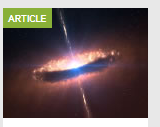 How did the Earth form?Was the process driven by small particles being drawn together or by large masses colliding together? How old is our Solar System? How are rocky planets different from gas planets? How is the Earth different from the other rocky planets?How did our Moon form? How does the Moon impact life on Earth? Summary (What is the BIG idea presented in the reading):Summary (What is the BIG idea presented in the reading):What Was Young Earth Like Video QuestionsWhat Was Young Earth Like Video QuestionsQuestionsWhat were the conditions like on the early Earth?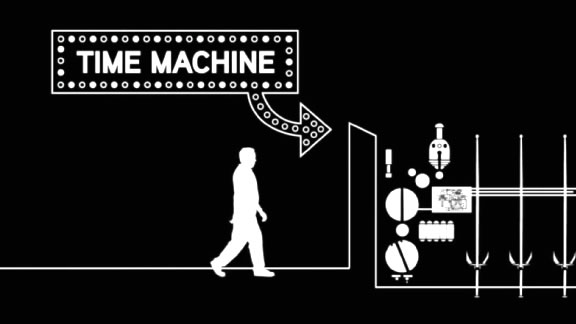 Part I1:08 What challenges would humans have faced if they lived on the early Earth?2:23 Why was the early Earth so hot?3:57 Why is it important that the inner core of the Earth is metal?4:18 How is the mantle different from the core of the Earth?4:40 How is the crust different from the mantle?4:47 How did the Earth’s atmosphere form?Part II6:18 What important hypothesis did Alfred Wegener make about the Earth, and what was his evidence? 6:33 What was this supercontinent called? 7:04 Why were many scientists unwilling to accept Wegener’s hypothesis? 7:59 When and how did an explanation for the movement of the Earth’s plates come together? 8:57 How does continental crust differ from oceanic crust? 9:37 How were the Andes and Himalayas formed? 10:59 What is plate tectonics?Summary (What is the BIG idea presented in the video):Summary (What is the BIG idea presented in the video):The Early Atmosphere Video QuestionsThe Early Atmosphere Video QuestionsQuestionsWhat was the atmosphere of early Earth like?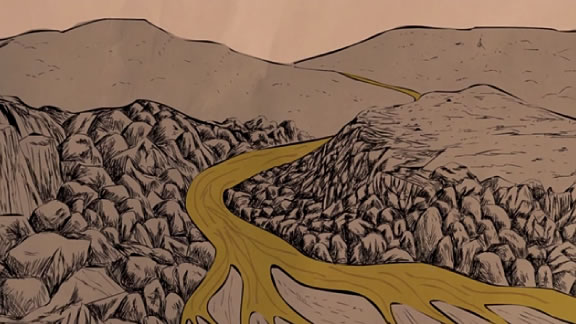 0:37 How did the first atmosphere of the Earth form?0:48 What is the “greenhouse effect,” and how did the conditions on the early Earth allow for its development?1:41 How did the formation of the Moon impact the Earth?2:11 How did the Earth’s atmosphere change during the Hadean eon?3:07 How did the Earth’s atmosphere change during the Archaean eon?3:55 What was the Great Oxidation Event and why did it happen?4:50 How did the buildup of oxygen in the atmosphere impact that Earth’s climate?Summary (What is the BIG idea presented in the video):Summary (What is the BIG idea presented in the video):